الجمهورية الجزائرية الديمقراطية الشعبيةPeople's Democratic Republic of Algeriaوزارة التعليم العالي والبحث العلمي Ministry of Higher Education and Scientific Researchجامعة  البليدة  2  لونيسي  علي                              University of Blida 2 Lounici Ali                       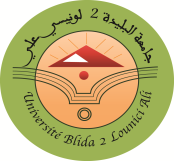 Vice-Rector in charge of Postgraduate                                                                  نائب مدير الـجـامعــة المـــكــــلف بالـتـــكـويــــن العـالـي في                                                                                                                                                                         Education, University Accreditation, Scientificالـطـور الثالث والتـأهـيل الجامـعي   والبحـث                                                           Research and Post-         برنامج تكوين طلبة الطور الثالث  السنة الجامعية 2020/2021الكلية العلوم الانسانية و الاجتماعية الميدان: الشعبة:  الرطفونيا    التخصص:  امراض اللغة و التواصل   سنة التكوين: 2020/2021التاريخالتوقيتطبيعة النشاطالمتدخلون26/04/2021الاثنين 10.00-11.30محاضرةأ/ يعلاوي خليدة    26/04/2021الاثنين 11.30-13.00محاضرة أ/ جنان امين 27/04/2021الثلاثاء 8.30-10.00محاضرةأ/ ركزة سميرة     27/04/2021الثلاثاء  10.00-11.30محاضرة أ/ زدام حدة  27/04/2021الثلاثاء 11.30-13.00محاضرةأ/ هديبال امينة    27/04/2021الثلاثاء 13.00-14.30محاضرة أ/ زيدان محمد    28/04/2021الاربعاء 10.00-11.30محاضرة أ/ جرود نسيمة  28/04/2021الاربعاء 11.30-13.00محاضرة أ/ حدار عبد العزيز 28/04/2021الاربعاء 13.00-14.30محاضرةا/ صام نادية  